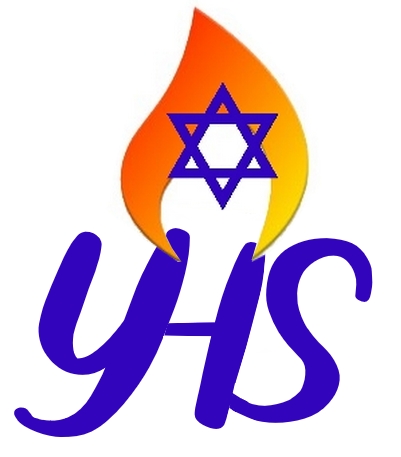 Yom HaShoah 2022Inschrijving voor het voorlezen van de namen op 27 en 28 april 2022Het voorlezen van De 24.036 namen van de Belgische weggevoerde Joden van de Kazerne Dossin te MechelenDe 5.593 Belgische Joden weggevoerd vanuit DrancyDe 245 Belgische Joodse weerstanders gevallen voor hun aktiesOm ons toe te laten hen waardig te eren, hebben wij u allen nodig Neem deel aan de voorlezing en nodig uw vrienden uitop woensdag 27 april 2022 vanaf 12u15 en donderdag 28 april 2022 tot 18u00.De lezing van de namen van de Joodse weggevoerden van België zal op 27 april om 12U15 beginnen met deze van onze Eerste Minister Alexander De Croo die wij hartelijk bedanken voor zijn toewijding in het overbrengen van de herinnering aan de Shoah.Inschrijving met het formulier hieronder (één per persoon - verplichte inschrijving)en stuur het naar : lectureyh@uejb.org (ten laatste op 20 april 2020)of per telefoon naar het volgend nummer : 0475/ 35 10 53Dhr. / Mevr. ________________________________________________________________________Tel. _______________________________________  GSM  ___________________________________E-mail  _____________________________________________________________________________Ik neem deel aan de 29 uren voorlezing van de namen van de weggevoerden envan de Belgische Joodse weerstanders gedood wegens hun daden tegen het nazismeop woensdag 27 april :                                 tussen 12u30 en 18u : vanaf ………... u  tot …………	                 tussen 18u en 22u       vanaf ………... u  tot ………..     	                 tussen 22u en 8u         vanaf …………. u tot ………..op donderdag 28 april : 	                       tussen 8u en 12         : vanaf ……….. u  tot ……….. 	                       tussen 12u en 17u        vanaf ……….. u  tot ………. 				  	                       tussen 17u en 18u        vanaf ………… u  tot ……….Het voorlezen gebeurd in schijven van 15 minutenMen kan zich opgeven voor verschillende niet opeenvolgende schijvenDit jaar filmt Radio Judaïca de volledige lezing die zal uitgezonden worden op hun FBDe gezondheidsmaatregelen worden uiteraard nageleefd en zullen aangepast worden indien nodig, verplichte mondmasker, CovidSafe ticket en ontsmettingsalcohol ter uwer beschikking